Анотація навчального курсуМета курсу (набуті компетентності)Мета викладання дисципліни  є  поглиблення  теоретико-методичних знань  студентів щодо основ формування й розвитку в’їзного туризму в Україні.Вивчення даного навчального курсу призначене для формування, удосконалення та розвитку у здобувача вищої освіти наступних компетентностей:ЗК06. Здатність до пошуку, оброблення та аналізу інформації з різних джерел.ЗК07. Здатність працювати в міжнародному контекстіЗК14. Здатність працювати в команді та автономно.СК16. Здатність застосовувати знання у практичних ситуаціяхСК21. Здатність розробляти, просувати, реалізовувати та організовувати споживання туристичного продуктуСК23.Здатність забезпечувати безпеку туристів у звичайних та складних форс-мажорних обставинахСК27. Здатність до співпраці з діловими партнерами і клієнтами, уміння забезпечувати з ними ефективні комунікаціїЩо забезпечується досягненням наступних програмних результатів навчання:ПР09. Організовувати процес обслуговування споживачів туристичних послуг на основі використання сучасних інформаційних, комунікаційних і сервісних технологій та дотримання стандартів якості і норм безпеки.ПР12. Застосовувати навички продуктивного спілкування зі споживачами туристичних послуг.ПР16. Діяти у відповідності з принципами соціальної відповідальності та громадянської свідомості.ПР19. Аргументовано відстоювати свої погляди у розв’язанні професійних завдань.ПР21. Приймати обґрунтовані рішення та нести відповідальність за результати своєї професійної діяльності.ПР22. Професійно виконувати завдання в невизначених та екстремальних ситуаціях.Структура курсуРекомендована літератураОсновна література:Божидарнік Т. Міжнародний туризм : навч. посіб. / Т. Божидарнік, Н. Божидарнік, Л. Савош. – К. : Центр учбової літератури, 2012. – 312 с. В'їзний  туризм  :  навч.  посіб.  /  П.  Ф.  Коваль,  Н.  О.  Алєшугіна, Г. П. Андрєєва та ін. – Ніжин : Вид-во Лук'яненко В. В., 2010. – 304 с. Воскресенский В. Ю. Международный туризм / В. Ю. Воскресенский. – М. : ЮНИТИ-ДАНА, 2006 – 255 с. Кудла Н. Маркетинг туристичних послуг : навч. посіб. / Н. Кудла. – К. : Знання, 2011. – 350 с.  Лужанська Т. Сільський туризм : історія, сьогодення та перспективи : навч. посіб. / Т. Лужанська,  С.  Махлинець,  Л.  Тебляшкіна. – К. : Кондор, 2008. – 385 с.  Любіцева О. О. Ринок туристичних послуг (геопросторові аспекти) / О. О. Любіцева. – 3-тє вид., перероб. та доп. – К. : Альтерпрес, 2005. – 436 с.  Мальська М. Організація туристичного обслуговування : підручник / М. Мальська, В. Худо, Ю. Занько. – К. : Знання, 2011. – 275 с.  Мальська М. П. Туристичне краєзнавство. Європа / М. П. Мальська, М. З. Гамкало, О. Ю. Бордун. – К. : ЦУЛ, 2009. – 224 с.Інформаційні ресурси.  Все про туризм: туристична бібліотека. – Режим доступу: http://infotour.in.ua/index.htmОфіційний сайт Всесвітнього економічного форуму. – Режим доступу : http://www.weforum.org.Система дистанційного навчання СНУ ім. В. Даля – Режим доступу: http://moodle.snu.edu.ua/ Сайт №2 системи дистанційного навчання СНУ ім. В. Даля – Режим доступу: http://moodlesti.snu.edu.ua/Оцінювання курсуЗа повністю виконані завдання студент може отримати визначену кількість балів:Шкала оцінювання студентівПолітика курсуСилабус курсу: Силабус курсу: 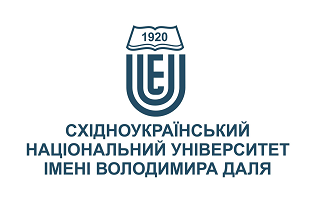 ОРГАНІЗАЦІЯ В’їЗНОГО ТУРИЗМУОРГАНІЗАЦІЯ В’їЗНОГО ТУРИЗМУСтупінь вищої освіти:БакалаврБакалаврСпеціальність: 242 «Туризм»242 «Туризм»Рік підготовки:33Семестр викладання:осіньосіньКількість кредитів ЄКТС:55Мова(-и) викладання:українськаукраїнськаВид семестрового контролюзалікзалікАвтор курсу та лектор:Автор курсу та лектор:Автор курсу та лектор:Автор курсу та лектор:Автор курсу та лектор:д.е.н., доц., Зеленко Олена Олександрівнад.е.н., доц., Зеленко Олена Олександрівнад.е.н., доц., Зеленко Олена Олександрівнад.е.н., доц., Зеленко Олена Олександрівнад.е.н., доц., Зеленко Олена Олександрівнад.е.н., доц., Зеленко Олена Олександрівнад.е.н., доц., Зеленко Олена Олександрівнад.е.н., доц., Зеленко Олена Олександрівнавчений ступінь, вчене звання, прізвище, ім’я та по-батьковівчений ступінь, вчене звання, прізвище, ім’я та по-батьковівчений ступінь, вчене звання, прізвище, ім’я та по-батьковівчений ступінь, вчене звання, прізвище, ім’я та по-батьковівчений ступінь, вчене звання, прізвище, ім’я та по-батьковівчений ступінь, вчене звання, прізвище, ім’я та по-батьковівчений ступінь, вчене звання, прізвище, ім’я та по-батьковівчений ступінь, вчене звання, прізвище, ім’я та по-батьковіпрофесор кафедри міжнародної економіки і туризмупрофесор кафедри міжнародної економіки і туризмупрофесор кафедри міжнародної економіки і туризмупрофесор кафедри міжнародної економіки і туризмупрофесор кафедри міжнародної економіки і туризмупрофесор кафедри міжнародної економіки і туризмупрофесор кафедри міжнародної економіки і туризмупрофесор кафедри міжнародної економіки і туризмупосадапосадапосадапосадапосадапосадапосадапосадаzelenko@snu.edu.ua+38-050-939-74-49Viber за номером телефону Viber за номером телефону 216aНК аудиторія кафедри МЕіТелектронна адресателефонмесенджермесенджерконсультаціїЦілі вивчення курсу:Метою лекційних занять є вивчення теоретичних основ та практичних аспектів організації та основних процесів технологічного циклу надання туристичних послуг із в'їзного туризму.Метою самостійної роботи за дисципліною є засвоєння студентом навчального матеріалу в час, вільний від обов'язкових навчальних занять, без участі викладача; переорієнтація із лекційно-інформативної на індивідуально-диференційовану, особистісно-орієнтовану форму та на організацію самоосвіти студента; поглиблення, узагальнення та закріплення знань, які студенти отримують у процесі навчання, а також застосування цих знань на практиці шляхом виконання індивідуальних завдань.Результати навчання:Знання: Здатність до демонстрації системи знань щодо: сутності основних понять "міжнародний туризм", "в'їзний туризм", "технологія в'їзного туризму"; історії та основних етапи розвитку в'їзного туризму; головних напрями державної туристичної політики України та особливостей державного регулювання  в галузі в'їзного туризму; основних засад організації цього виду діяльності в Україні та чинники, що на нього впливають; зовнішніх та внутрішніх чинники, що впливають на розвиток в'їзного туризму; потенціалу розвитку в'їзного туризму в Україні та особливосте його оцінювання; специфіки формування турпродукту, орієнтованого на задоволення потреб у відпочинку іноземного споживача; структури та складу національного туристичного продукту; основних технологічних процеси в'їзного туризму; проблем і перспектив розвитку в'їзного туризму у регіонах України.Вміння: аналізувати основні теоретичні та практичні проблеми взаємодії туристичних підприємств і споживачів в'їзних турів; оцінювати існуючі туристичні ресурси та тенденції розвитку туристичної галузі національної економіки; здійснювати аналіз внутрішнього та зовнішнього середовища  організації та управління наданням послуг в'їзного туризму; вивчати нормативно-правові акти, що регулюють розвиток в'їзного туризму в Україні, пропонувати можливі заходи з їх удосконалення; організовувати та просувати в'їзні тури за межами держави; орієнтуватися в особливостях і відмінностях туристичного продукту в регіонах України.Передумови до початку вивчення:Базові знання щодо організації туристичної діяльності, знання щодо загальних економічних процесів на макро- і мікрорівнях, дисципліна вивчається після курсів «Організація туристичних подорожей», «Географія туризму», «Менеджмент в туризмі» та «Маркетинг в туризмі» тощо. №ТемаГодини (Л/ПЗ)Стислий змістІнструменти і завдання1Теоретичні основи в’їзного туризму2/2Сутність в'їзного туризму. Історія в'їзного туризму в Україні та світі.  Фактори, що впливають на розвиток в'їзного туризму. Оцінювання ефекту від в'їзного туризму. Презентації в PowerPoint.Ділові ігри.Аналіз ситуацій.Тести.2В'їзний туризм як соціально-економічне явище2/2Складові системи в'їзного туризму.В'їзний туризм як вид економічної діяльності.Сучасний стан розвитку в'їзного туризму в Україні.Презентації в PowerPoint.Ділові ігри.Практичні вправи.Аналіз ситуацій.Тести.Індивідуальні завдання.3Державна політика розвитку в'їзного туризму2/2Основні напрями туристичної політики держави.Державне регулювання в'їзного туризму.Організація органів управління в'їзного туризму.Презентації в PowerPoint.Практичні вправи.Аналіз ситуацій.Тести.Індивідуальні завдання.4Правове регулювання в'їзного туризму в Україні2/2Міжнародне регулювання в'їзного туризму.Національне законодавство в галузі в'їзного туризму. Прикордонний та митний режим. Туристичні формальності у в'їзному туризмі.  Презентації в PowerPoint.Практичні вправи.Аналіз ситуацій.Тести.Індивідуальні завдання.5Особливості туристичного продукту у в'їзному туризмі3/3Туристичний та ресурсний потенціал розвитку в'їзного туризму в Україні. Туристична інфраструктура в'їзного туризму. Виробництво національного туристичного продукту.  Презентації в PowerPoint.Практичні вправи. Тести. Індивідуальні завдання.6Технологія створення в'їзних турів2/2Проектування в'їзних турів.Формування в'їзного туру.Туристична документація.Правові аспекти сертифікації туристичних послуг у в'їзному туризмі.Презентації в PowerPoint.Ділові ігри.Практичні вправи.Тести.7Просування в'їзних турів2/2Чинники формування туристичного попиту.Просування національного туристичного продукту на зарубіжних ринках.Туристичний імідж країни.Презентації в PowerPoint.Практичні вправи. Тести. Індивідуальні завдання.8Перспективи розвитку в'їзного туризму в Україні2/2Дослідження туристичного потенціалу та діагностика територій.Програмування розвитку в'їзного туризму.Організація альтернативних видів туризму в УкраїніПрезентації в PowerPoint.Практичні вправи. Тести. Індивідуальні завдання.Інструменти і завданняКількість балівКількість балівІнструменти і завданняДенна формаЗаочна формаПрисутність на заняттях та засвоєння лекційного матеріалу за темами 6020Присутність на заняттях (у період настановної сесії) та своєчасне виконання самостійних практичних завдань у межах тем-30Індивідуальна робота 2030Залік2020Разом100100Сума балів за всі види навчальної діяльностіОцінка ECTSОцінка за національною шкалоюОцінка за національною шкалоюСума балів за всі види навчальної діяльностіОцінка ECTSдля екзамену, курсового проекту (роботи), практикидля заліку90 – 100Авідміннозараховано82-89Вдобрезараховано74-81Сдобрезараховано64-73Dзадовільнозараховано60-63Езадовільнозараховано35-59FXнезадовільно з можливістю повторного складанняне зараховано з можливістю повторного складання0-34Fнезадовільно з обов’язковим повторним вивченням дисциплінине зараховано з обов’язковим повторним вивченням дисципліниПлагіат та академічна доброчесність:Дотримання академічної доброчесності за курсом ґрунтується на внутрішньо-університетській системі запобігання та виявлення академічного плагіату. До основних вимог за курсом віднесено - посилання на джерела інформації у разі використання ідей, розробок, тверджень, відомостей; надання достовірної інформації про результати власної навчальної (наукової, творчої) діяльності, використані методики досліджень і джерела інформації.Перевірка текстів на унікальність здійснюється однаковими для всіх здобувачів засобами: – за допомогою програмного забезпечення Unicheck і засобів системи MOODLE; за Internet-джерелами – за допомогою програми Antiplagiarism.net. Завдання і заняття:Очікується, що всі здобувачі вищої освіти відвідають усі лекції і практичні заняття курсу. Здобувачі мають інформувати викладача про неможливість відвідати заняття. У будь-якому випадку здобувачі зобов’язані дотримуватися термінів виконання усіх видів робіт, передбачених курсом. Якщо здобувач вищої освіти відсутній з поважної причини, він/вона презентує виконані завдання під час консультації викладача. Здобувач вищої освіти має право на оскарження результатів оцінювання.Поведінка в аудиторії:Курс передбачає індивідуальну та групову роботу. Середовище в аудиторії є дружнім, творчим, відкритим до конструктивної критики.На аудиторні заняття слухачі мають з’являтися  вчасно відповідно до діючого розкладу занять, яке міститься на сайті університету. Під час занять усі його учасники мають дотримуватися вимог техніки безпеки. 